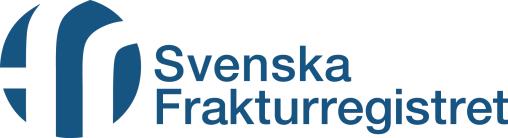 Påminnelse om 1-årsuppföljning i Svenska Frakturregistret! Din skada är registrerad i Svenska Frakturregistret. Du ska för cirka två veckor sedan fått tillsänt dig ett brev med erbjudande om att besvara en enkät via internet, men vi saknar svar från dig. Vi vore mycket tacksamma om du vill besvara enkäten då svaren är viktiga för att vi ska kunna förbättra behandlingen av skador av den typ som du har drabbats av. Alla som har drabbats av en fraktur oavsett frakturtyp tillfrågas att besvara denna enkät. Därför kan vissa frågor kännas oväsentliga för just din skada. Vi är dock mycket tacksamma om alla frågor besvaras utifrån din hälsa. Dina svar avidentifieras och sammanställs på gruppnivå ihop med andra patienter som fått samma behandling.Enkäten besvaras digitalt via dator, mobiltelefon eller surfplatta. Har du inte tillgång till internet så ta gärna hjälp av en anhörig/vän. Du har sammanlagt 45 dagar på dig att besvara enkäten. 
Gå till webbadress: https://svara.registercentrum.seLogga in med ditt personnummer och pinkod:______________________
Önskar du kontakt med din behandlande läkare måste du vända dig direkt till ditt sjukhus.Läs mer om syftet med Frakturregistret och om integritetsskydd på hemsidan www.frakturregistret.se under avsnitt För patienter. 
Tack på förhand för din medverkan!
/Traumaansvarig alt verksamhetschef på XXX-kliniken/Har du funderingar eller frågor vänligen kontakta:/Kontaktperson för Svenska Frakturregistret på XXX-kliniken + Telefonnummer/



Michael Möller, Registerhållare, Svenska Frakturregistret
Överläkare, Ortopedkliniken, Sahlgrenska Universitetssjukhuset